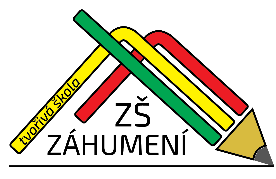 PŘIHLÁŠKA KE ŠKOLNÍMU STRAVOVÁNÍPříjmení a jméno žáka: ……………………………………………………………………………………………………………………..Datum narození: ………………………………………………………Bydliště: ……………………………………………………………………………………………………………………………………………Školní rok: …………………………………Třída: ………………………Příjmení a jméno zákonného zástupce žáka: ……………………………………………………………………………………Telefon na zákonného zástupce žáka: ……………………………………………………………………………………………..Zákonný zástupce se zavazuje, že bude dodržovat provozní řád školní jídelny.Upozornění!Na základě Vyhlášky č. 107/2005 Sb. § 4 odstavec 9 je zákonný zástupce povinen odhlásit stravování od druhého dne nepřítomnosti žáka ve škole. Neučiní-li tak, bude mu strava od druhého dne nepřítomnosti žáka ve škole doúčtována za plnou cenu (finanční normativ + režie mzdová a provozní).První den neplánované nepřítomnosti žáka ve škole se pro účely stravování považuje za pobyt ve škole, proto je i strava přihlášená na tento den účtovaná za sníženou cenu (jen finanční normativ).Zákonný zástupce vybere formu úhrady platby za stravné:1. Inkasem z účtu u jiného peněžního ústavu, č.ú.: ………………………………………………………………………………………č. ú. ZŠ Záhumení: 27- 6378620217/0100, limit bez omezení, platba bude srážena k 12. dni v měsíci2. Trvalým příkazem z účtu u jiného peněžního ústavu, č.ú.: ……………………………………………………………………….č. ú. ZŠ Záhumení: 27- 6378620217/0100 částka jednotlivé platby: ……………………………, platba musí být připsána k 15. dni v měsíciDatum: ……………………………………  	Podpis zákonného zástupce: …………………………………………………….